Minutes of the Meeting of 8th June 2021This meeting was held outside of the Post Office Ashleworth Parish CouncilClerk: Nicky HillOrchard CottageHill Farm LaneTirleyGL194EZTel: 01452 781028            Email:ashleworthpc@gmail.com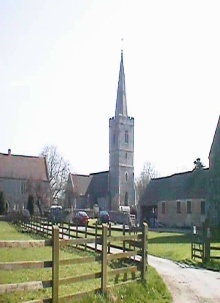 Councillors PresentIn attendance             Tony Eardley (TE) ChairmanClerk: Nicky Hill (NH)             Paul Finch (PF) Vice Chairman             Aly Shayle (AS)             Grant Elliott (GE)             James Joyce (JJ)923/0621TE welcomed everyone to the meeting explained that this meeting had been called as a single-issue meeting to predominantly formalize the handover of the Play area project from JJ to GE & AS 924/0621Apologies for absence.None received.925/0621Declaration of Interests.None received.926/0621Playground Area lead handover and discussions.GE & AS have agreed to take over the Play area project from JJGE handed out an informal agenda discussion list that itemised the start of gathering information. The early findings highlighted the need for:LocationSizeTarget agesFunding alongside section 106Planning PermissionEngagement with communityMulti abilityOld playgroundTimescalesThe project will be discussed with the Woodies to firstly determine location and size.  TE will action along with proposals regarding a revised and replacement lease between APC and the Woodies.It was suggested that public consultation and advertising should be priority at this stage.TE will contact the Woodies to arrange views on engaging interest in the project, possibly to coincide with their Open Day.GE will action FB and WoSN advertising.AS will contact school for consultation and views.AS suggested a working group with various village community groups. AS & GE agreed to represent APC.927/0621To confirm date of next meeting as Tuesday 13th July 2021– AgreedMeeting closed at 9.10pm